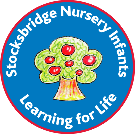 Stocksbridge Nursery Infant school                                   Key Concepts Science Classification Bringing order to scientific knowledge.Changes Changing from one material/state to anotherGrowth The process of increasing in sizeCommunicating scientifically Ask simple questions.Observe closely, using simple equipment.Use observations and ideas to suggest answers to questions.